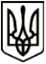 УкраїнаМЕНСЬКА МІСЬКА РАДАЧернігівська область(сьома сесія восьмого скликання) ПРОЄКТ РІШЕННЯ_________________ 2021 року	№ Про припинення дії договору оренди землі від 28.08.2020 укладеного з ТОВ «ЧЕРНІГІВІНВЕСТ» Розглянувши звернення директора ТОВ «ЧЕРНІГІВІНВЕСТ» С.М.Ситника щодо розірвання Договору оренди землі від 28 серпня 2020 року, зареєстрованого у державному реєстрі речового права за № 37998455 від 30 серпня 2020 року, укладеного на земельну ділянку площею 0,4652 га кадастровий номер 7423010100:01:003:1054 для будівництва і обслуговування багатоквартирного житлового будинку (Код КВЦПЗ - 02.03), яка знаходиться на території Менської міської територіальної громади за адресою: місто Мена, вулиця Транспортна, 29, у зв’язку з погіршенням соціально-економічного стану в Україні, викликаного пандемією COVID-19, за взаємною згодою сторін, відповідно до абз.1 п.38 Договору оренди землі від 28 серпня 2020 року, ст. 32 Закону України «Про оренду землі», керуючись ст. ст. 12, 122 Земельного кодексу України, ст. 26 Закону України «Про місцеве самоврядування в Україні», Менська міська рада ВИРІШИЛА:Припинити дію Договору оренди землі від 28 серпня 2020 року, зареєстрованого у державному реєстрі речового права за № 37998455 від 30.08.2020, укладеного з ТОВ «ЧЕРНІГІВІНВЕСТ» на земельну ділянку площею 0,4652 га кадастровий номер 7423010100:01:003:1054 для будівництва і обслуговування багатоквартирного житлового будинку (Код КВЦПЗ - 02.03), яка знаходиться на території Менської міської територіальної громади за адресою: місто Мена, вулиця Транспортна, 29, за взаємною згодою сторін.2. ТОВ «ЧЕРНІГІВІНВЕСТ» укласти відповідну додаткову угоду до договору оренди землі зазначеного у п.1 даного рішення.Контроль за виконанням рішення покласти на постійну комісію з питань містобудування, будівництва, земельних відносин та охорони природи, згідно до Регламенту роботи Менської міської ради восьмого скликання, та на заступника міського голови з питань діяльності виконавчих органів ради В.І. Гнипа.Міський голова	Г.А. Примаков